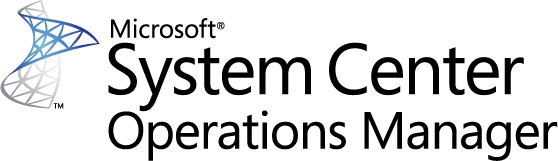 Guia do Pacote de Monitoramento do System Center para Proteção ao Acesso da redeMicrosoft CorporationPublicado em: 28 de junho de 2012 Envie feedback ou sugestões sobre este documento para mpgfeed@microsoft.com. Inclua o nome do guia do pacote de monitoramento com seu feedback.A Equipe do Operations Manager ficaria contente se você nos fornecesse feedback sobre o pacote de monitoramento, oferecendo uma revisão na página do pacote de monitoramento em Catálogo do Pacote de Gerenciamento (http://go.microsoft.com/fwlink/?LinkID=82105).Direitos autoraisEste documento é fornecido "no que estado em que se encontra". As informações e visualizações expressas neste documento, incluindo a URL e outras referências de Web sites, podem ser alteradas sem prévio aviso. Você assume o risco de usá-lo.Alguns exemplos aqui apresentados são fornecidos somente para fins ilustrativos e são fictícios. Nenhuma conexão ou associação real é pretendida ou deve ser deduzida.Este documento não fornece a você direitos legais a qualquer propriedade intelectual de qualquer produto Microsoft. Você pode copiar e usar este documento para fins de referência interna. Você pode modificar este documento para fins de referência interna.© 2012 Microsoft Corporation. Todos os direitos reservados.Microsoft, Active Directory, Windows e Windows Server são marcas registradas do grupo de empresas Microsoft. Todos as outras marcas comerciais pertencem a seus respectivos proprietários.ConteúdoGuia do Pacote de Monitoramento do System Center para Proteção ao Acesso da rede	4Histórico do guia	4Configurações com suporte	4Arquivos neste pacote de monitoramento	4Finalidade do pacote de monitoramento	5Cenários de Monitoramento	5Como a integridade se acumula	7Configurando o Pacote de monitoramento para Proteção ao acesso de rede	7Prática recomendada: Criar um pacote de gerenciamento para personalizações	7Links	8Apêndice: Conteúdo do pacote de monitoramento	9Descoberta de HRA	9Descoberta de NPS	11O serviço contém a descoberta do grupo de servidores	12Guia do Pacote de Monitoramento do System Center para Proteção ao Acesso da redeEste guia foi escrito com base na versão 7.0.8560.0 do Pacote de monitoramento para Proteção ao acesso de rede.Histórico do guiaConfigurações com suporteEste pacote de monitoramento requer System Center Operations Manager 2007 ou posterior. Não é necessário um grupo de gerenciamento dedicado para o Operations Manager.A tabela a seguir detalha as configurações suportadas pelo Pacote de Monitoramento para Proteção ao acesso de rede:Arquivos neste pacote de monitoramentoO Pacote de monitoramento para Proteção ao acesso de rede inclui os seguintes arquivos: 	Microsoft.Windows.Server.NAP.mp	Monitoring Pack for Network Access Protection.docFinalidade do pacote de monitoramentoO Pacote de monitoramento para NAP (Proteção ao acesso de rede) fornece a você ferramentas de monitoramento essenciais para implantação da NAP: o serviço IIS (Serviços de Informações da Internet), a CA (Autoridade de certificação) usada para emitir certificados NAP, as associações de certificado e expirações de certificado, um script para monitorar o pool do aplicativo IIS usado pela HRA (Autoridade de registro de integridade) e o serviço NPS (Servidor de políticas de rede).Nesta seção:	Cenários de Monitoramento	Como a integridade se acumulaPara obter detalhes sobre as descobertas, normas, monitores, visualizações e relatórios contidos neste pacote de monitoramento, consulte o Apêndice: Conteúdo do pacote de monitoramento.Cenários de MonitoramentoComo a integridade se acumulaO diagrama a seguir mostra como os estados de integridade dos objetos acumulados neste pacote de monitoramento.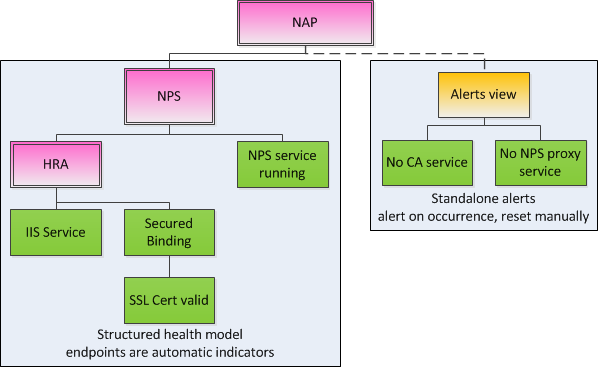 Configurando o Pacote de monitoramento para Proteção ao acesso de redeEsta seção fornece orientação sobre como configurar e sintonizar este pacote de monitoramento. 	Prática recomendada: Criar um pacote de gerenciamento para personalizaçõesPrática recomendada: Criar um pacote de gerenciamento para personalizaçõesPor padrão, o Operations Manager salva todas as personalizações, como substituições, no pacote de gerenciamento padrão. Como prática recomendada, crie um pacote de gerenciamento à parte para cada pacote de gerenciamento lacrado que você deseja personalizar. Quando você cria um pacote de gerenciamento com a finalidade de armazenar configurações personalizadas para um pacote de gerenciamento lacrado, é útil basear o nome do pacote de gerenciamento que está personalizando como "Personalizações NAP 2012".Criar um novo pacote de gerenciamento para armazenar personalizações de cada pacote de gerenciamento lacrado torna mais fácil exportar as personalizações de um ambiente de teste para um ambiente de produção. Também torna mais fácil excluir um pacote de gerenciamento, pois você precisa excluir qualquer dependência antes que possa excluir um pacote de gerenciamento. Se as personalizações para todos os pacotes de gerenciamento estiverem salvas no Pacote de gerenciamento padrão e você precisar excluir um único pacote de gerenciamento, você deve excluir primeiramente o Pacote de gerenciamento padrão, que também exclui as personalizações para outros pacotes de gerenciamento.LinksOs seguintes links conectam você a informações sobre tarefas comuns que estão associadas aos Pacotes de monitoramento do System Center:	Como administrar o ciclo de vida do pacote de gerenciamento (http://go.microsoft.com/fwlink/?LinkId=211463)	Como importar um pacote de gerenciamento no Operations Manager 2007 (http://go.microsoft.com/fwlink/?LinkID=142351)	Como monitorar utilizando substituições (http://go.microsoft.com/fwlink/?LinkID=117777)	Como criar uma Conta Executar como no Operations Manager 2007 (http://go.microsoft.com/fwlink/?LinkID=165410)	Como modificar um perfil Executar como existente (http://go.microsoft.com/fwlink/?LinkID=165412)	Como exportar personalizações do Pacote de Gerenciamento (http://go.microsoft.com/fwlink/?LinkId=209940)	Como remover um pacote de gerenciamento (http://go.microsoft.com/fwlink/?LinkId=209941)Para ver perguntas sobre o Operations Manager e sobre os pacotes de monitoramento, consulte Fórum da comunidade do System Center Operations Manager (http://go.microsoft.com/fwlink/?LinkID=179635).Um recurso útil é o blog de lançamento do System Center Operations Manager (http://opsmgrunleashed.wordpress.com/), que contém as postagens "Por exemplo" para pacotes de monitoramento específicos. Para obter informações adicionais sobre o Operations Manager, consulte os seguintes blogs: 	Blog da equipe do Operations Manager (http://blogs.technet.com/momteam/default.aspx)	Blog do Operations Manager por Kevin Holman (http://blogs.technet.com/kevinholman/default.aspx)	Opiniões sobre o Operations Manager (http://thoughtsonopsmgr.blogspot.com/)	Blog do Raphael Burri (http://rburri.wordpress.com/)	Espaço de gerenciamento do BWren (http://blogs.technet.com/brianwren/default.aspx)	O Blog da equipe de suporte do System Center Operations Manager (http://blogs.technet.com/operationsmgr/)	Operations Manager ++ (http://blogs.msdn.com/boris_yanushpolsky/default.aspx)	Notas sobre o System Center Operations Manager (http://blogs.msdn.com/mariussutara/default.aspx)Importante 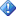 Todas as informações e conteúdos em sites que não sejam da Microsoft são fornecidas pelo proprietário ou usuários do Website. A Microsoft não fornece garantias, expressa, implícita ou estatutária, no que se refere às informações contidas neste Website.Apêndice: Conteúdo do pacote de monitoramentoO Pacote de monitoramento para Proteção ao Acesso de rede descobre os tipos de objetos descritos nas seções a seguir. Nem todos os objetos são descobertos automaticamente. Utilize substituições para descobrir os objetos que não são descobertos automaticamente. Descoberta de HRAInformações sobre descobertaMonitores relacionadosObservação 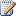 Se estiver usando conectores, você pode desabilitar o monitor e habilitar sua norma correspondente para habilitar alertas sem alterar o status de integridade.Normas relacionadasObservação Desabilite a norma e habilite o monitor correspondente para habilitar alertas, alterações de estado e cumulativo de integridade.Visualizações relacionadasDescoberta de NPSInformações sobre descobertaMonitores relacionadosObservação Se estiver usando conectores, você pode desabilitar o monitor e habilitar sua regra correspondente para habilitar alertas sem alterar o status de integridade.Normas relacionadasObservação Desabilite a norma e habilite o monitor correspondente para habilitar alertas, alterações de estado e cumulativo de integridade.Visualizações relacionadasO serviço contém a descoberta do grupo de servidoresInformações sobre descobertaVisualizações relacionadasData do LançamentoAlteraçõesOutubro de 2012Versão original deste guiaConfiguraçãoSuporteProteção de Acesso à RedeWindows Server 2012Monitoramento sem agenteNão suportadoAmbiente virtualSuportadoCenário de MonitoramentoDescriçãoNormas associadas e monitoresIISMonitora o estado do serviço IIS no servidor NAP. Indica o status do serviço IIS: vermelho quando o serviço não está respondendo, e verde, em todos os outros momentos.Microsoft.Windows.Server.NAP.IISServiceNPSMonitora o estado do serviço NPS no servidor NAP. Indica o status do serviço NPS: vermelho quando o serviço não está respondendo, e verde, em todos os outros momentos.Microsoft.Windows.Server.NAP.NPSServiceExpiração do certificadoMonitora as expirações do certificado SSL. Indica se um certificado SSL está na semana de expiração ou não: amarelo quando está na semana de expiração, e verde em todos os outros momentos.Microsoft.Windows.Server.NAP.SSLCertificateExpiryAssociações da Web Monitora as associações do certificado SSL no IIS. Indica se a associação usa HTTPS ou não: verde quando a associação usa o HTTPS, e amarelo quando a associação usa o HTTP.Microsoft.Windows.Server.NAP.WebBindingMonitorDisponibilidade do servidor NAP RADIUSMonitora a disponibilidade do servidor proxy RADIUS: vermelho quando o serviço RADIUS não está disponível, e verde, em todos os outros momentos.Microsoft.Windows.Server.NAP.ProxyUnavailableIntervaloHabilitadaQuando habilitar4 horasVerdadeiroNão aplicávelMonitorFonte de dadosIntervaloAlertaComportamento reiniciadoNorma correspondenteHabilitadaQuando habilitarMicrosoft.Windows.Server.NAP.IISServiceServiço IIS 4 horasVerdadeiroPrioridade do alerta: NormalSeveridade do alerta: ErroAutomáticaMonitor do serviço IISVerdadeiroNão aplicávelMicrosoft.Windows.Server.NAP.WebBindingMonitorScript : IISWebBindingMonitor.ps14 horasVerdadeiroPrioridade do alerta: NormalSeveridade do alerta: AvisoAutomáticaA associação via Web não deve habilita HTTPVerdadeiroNão aplicávelMicrosoft.Windows.Server.NAP.SSLCertificateExpiryScript : SSLCertExpiryMonitor.ps14 horasVerdadeiroPrioridade do alerta: NormalSeveridade do alerta: Corresponde à integridade do monitorAutomáticaMonitor de Expiração do Certificado SSLVerdadeiroNão aplicávelRegraFonte de dadosAlertaObservaçõesMonitor correspondenteHabilitadaQuando habilitarMicrosoft.Windows.Server.NAP.SSLCertificateExpiryWindows!Microsoft.Windows.EventProvider Evento ID 10VerdadeiroPrioridade do alerta: NormalSeveridade do alerta: Erro—Microsoft.Windows.Server.NAP.CAUnavailableVerdadeiroNão aplicávelExibirDescriçãoNormas e monitores que preenchem a exibiçãoMicrosoft.Windows.Server.NAP.AlertViewEsta exibição mostra o status de todos os monitores e normas para NPS e HRA.Microsoft.Windows.Server.NAP.ProxyUnavailableMicrosoft.Windows.Server.NAP.NPSServiceMicrosoft.Windows.Server.NAP.CAUnavailableMicrosoft.Windows.Server.NAP.SSLCertificateExpiryMicrosoft.Windows.Server.NAP.WebBindingMonitorMicrosoft.Windows.Server.NAP.IISServiceIntervaloHabilitadaQuando habilitar4 horasVerdadeiroNão aplicávelMonitorFonte de dadosIntervaloAlertaComportamento reiniciadoNorma correspondenteHabilitadaQuando habilitarMicrosoft.Windows.Server.NAP.NPSServiceServiço NPS4 horasVerdadeiroPrioridade do alerta: NormalSeveridade do alerta: ErroAutomáticaMonitor do serviço NPSVerdadeiroNão aplicávelRegraFonte de dadosAlertaObservaçõesMonitor correspondenteHabilitadaQuando habilitarMicrosoft.Windows.Server.NAP.ProxyUnavailableWindows!Microsoft.Windows.EventProvider Evento ID 36Verdadeiro ou falsoPrioridade do alerta: NormalSeveridade do alerta: Erro—Microsoft.Windows.Server.NAP.ProxyUnavailableVerdadeiroNão aplicávelExibirDescriçãoNormas e monitores que preenchem a exibiçãoMicrosoft.Windows.Server.NAP.AlertViewEsta exibição mostra o status de todos os monitores e normas para NPS e HRA.Microsoft.Windows.Server.NAP.ProxyUnavailableMicrosoft.Windows.Server.NAP.NPSServiceMicrosoft.Windows.Server.NAP.CAUnavailableMicrosoft.Windows.Server.NAP.SSLCertificateExpiryMicrosoft.Windows.Server.NAP.WebBindingMonitorMicrosoft.Windows.Server.NAP.IISServiceIntervaloHabilitadaQuando habilitar4 horasVerdadeiroNão aplicávelExibirDescriçãoNormas e monitores que preenchem a exibiçãoMicrosoft.Windows.Server.NAP.ServersViewEsta exibição mostra a lista de servidores com a função NAP instalada.—